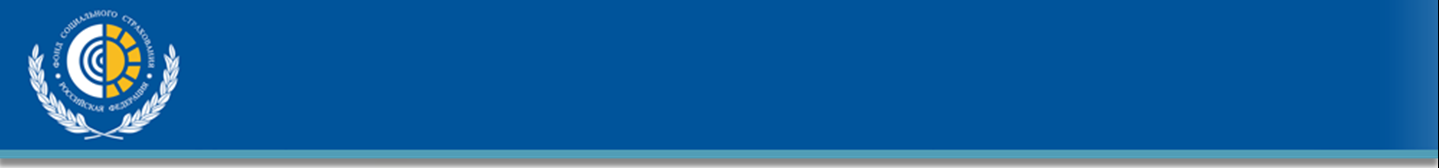 Добровольное страхование в Фонде социального страхования РФ. Для чего это нужно?Чтобы получать пособия, индивидуальные предприниматели, адвокаты, нотариусы, члены крестьянских (фермерских) хозяйств могут добровольно вступить в правоотношения по обязательному социальному страхованию на случай временной нетрудоспособности и в связи с материнством.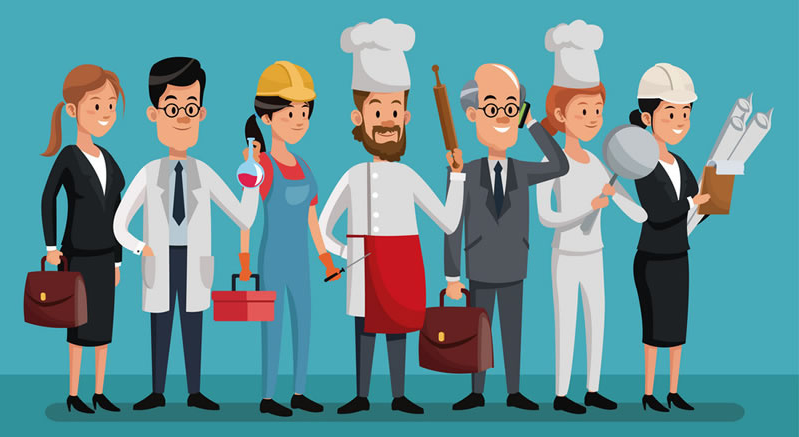 Какие пособия можно получить?Что нужно сделать?Вступить в добровольные правоотношения с ФСС. Для этого нужно подать заявление о регистрации по утвержденной форме (http://r42.fss.ru/28695/28716/index.shtml), одним из способов:на личном приеме (адреса филиалов - http://r42.fss.ru/about/branchs/index.shtml);на Едином портале государственных услуг (https://www.gosuslugi.ru);в многофункциональном центре предоставления государственных и муниципальных услуг;почтовым отправлением.Лица, добровольно вступившие в правоотношения по обязательному социальному страхованию на случай временной нетрудоспособности и в связи с материнством, приобретают право на получение страхового обеспечения при условии уплаты ими страховых взносов, за календарный год, предшествующий календарному году, в котором наступил страховой случай. 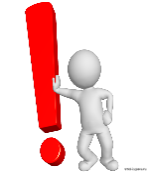 Уплатить страховые взносы до 31 декабря текущего года. Обратите внимание: право на получение страхового обеспечения при условии уплаты страховых взносов в текущем году возникает в следующем году! Как платить страховые взносы?Размер страховых взносов определяется исходя из стоимости страхового года. 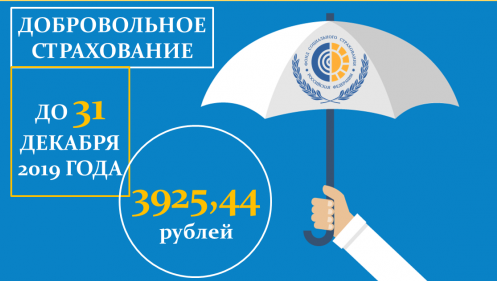 Для приобретения права на получение пособий в 2021 году, необходимо уплатить до 31 декабря 2020 года – 4 221,24 руб. Это можно сделать как единовременно, так и по частям удобным для Вас способом: наличными через банк или в безналичном порядке с расчетного счета. Реквизиты для уплатыПолучатель: УФК по Кемеровской области (ГУ–Кузбасское РО Фонда социального страхования Российской Федерации)ИНН 4207009857КПП 420501001расчетный счет 40101810400000010007 в Отделении КемеровоБИК 043207001ОКТМО (указывается код в зависимости от места регистрации страхователя)КБК 393 1 17 06020 07 6000 180Как получить пособие?Для получения пособия нужно подать письменное заявление в произвольной форме и документы, подтверждающие страховой случай, в филиал Фонда социального страхования по месту регистрации индивидуального предпринимателя.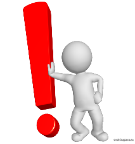 www.ro42.fss.ru  vk.com/krofss  www.ok.ru/profile/571382341186  twitter.com/ot778  www.facebook.com/Кузбасское-региональное-отделение-Фонда-социального-страхования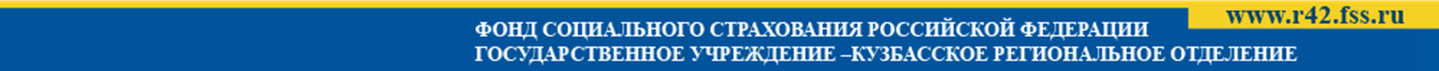 ИНДИВИДУАЛЬНОМУ ПРЕДПРИНИМАТЕЛЮ НА ЗАМЕТКУИНДИВИДУАЛЬНОМУ ПРЕДПРИНИМАТЕЛЮ НА ЗАМЕТКУВид пособияРазмер пособия в Кемеровской области- по временной нетрудоспособностиВ зависимости от стажа - от 60 до 100 % среднего заработка, исчисленного из МРОТ.- единовременное при рождении ребенка23 405,36 руб.- ежемесячное пособие по уходу за ребенком до 1,5 лет4 388,50 руб. (первый ребенок);8 777,00 руб. (второй (последующий) ребенок).- единовременное женщинам, вставшим на учет в медицинской организации в ранние сроки беременности 877,70 руб.- по беременности и родам (выплачивается женщине за весь период «декретного» отпуска (140 дней – 70 дней до родов и 70 – после; при осложненных родах – 156 дней; при многоплодной беременности – 194 дня).100 % среднего заработка, исчисленного из МРОТ.Например, при оплате листка нетрудоспособности по беременности и родам с 01.03.2020 по 18.07.2020 на 140 дней  размер пособия составит 72 232,20руб.